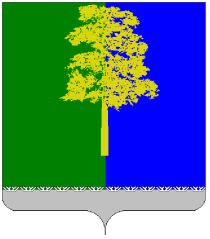 Муниципальное образование Кондинский районХанты-Мансийского автономного округа - ЮгрыАДМИНИСТРАЦИЯ КОНДИНСКОГО РАЙОНАУПРАВЛЕНИЕ  ОБРАЗОВАНИЯПРИКАЗ  от  «25» февраля  2020 года                                                                                           №_127_пгт. МеждуреченскийОб итогах проведения муниципального этапавсероссийских конкурсов  профессионального мастерства в сфере образования«Педагог года Кондинского района – 2020»         Во исполнение приказа управления образования администрации Кондинского района от 24 января 2020 года № 47 «О подготовке и проведении муниципального этапа всероссийских конкурсов профессионального мастерства в сфере образования «Педагог года Кондинского района – 2020»  10-12 февраля 2020  года в п. Междуреченский (на базе МБОУ Междуреченская СОШ, МБДОУ детский сад «Сказка», МБДОУ детский сад «Красная шапочка», МАДОУ детский сад комбинированного вида «Родничок») прошел районный конкурс «Педагог года Кондинского района - 2020» в номинациях «Учитель года», «Воспитатель года» (далее – Конкурсы). На основании справки об итогах проведения Конкурсов (приложение 1 к настоящему приказу)  приказываю:Утвердить результаты Конкурсов по номинациям (приложение 2 к настоящему приказу).Рекомендовать руководителям образовательных организаций:провести анализ результативности участия педагогов в Конкурсах;в образовательных учреждениях организовать методические семинары по представлению опыта работы педагогов-конкурсантов;рассмотреть возможность компенсации работы за пределами нормальной продолжительности  рабочего дня  членам пресс – центров Конкурса (приложение 3,4 к приказу управления образования от 27 января 2020 г. № 48 «Об утверждении составов жюри и пресс – центров муниципального этапа всероссийских конкурсов профессионального мастерства в сфере образования «Педагог года Кондинского района -  2020»); определить кандидатов для участия в районном конкурсе «Педагог года Кондинского района – 2021»  по номинациям в срок  до 01 апреля 2020 года;принять меры по соответствию участников Конкурсов требованиям Положения о проведении муниципального этапа всероссийских конкурсов профессионального мастерства в сфере образования «Педагог года Кондинского района – 2021» в части наличия квалификационной категории;направить списки кандидатов для участия в МКУ «Центр сопровождения деятельности организаций» (А.В. Маховой) в срок  до 01 апреля 2020 года.Заместителю начальника управления образования – начальнику отдела учета и отчетности (А.П. Райгердт) произвести выплаты победителям и призерам Конкурса (согласно приложению 2 к настоящему приказу) за счет средств мероприятия 1.4. «Обеспечение  мероприятий по выявлению и поддержке лидеров в сфере образования, талантливой молодежи и детей: конкурсы профессионального мастерства педагогов, конкурсы лучших образовательных организаций, предметные олимпиады школьников»  подпрограммы         I. «Общее образование. Дополнительное образование детей» муниципальной программы Кондинского района  «Развитие образования в Кондинском районе на 2019-2025 годы и на период до 2030 года», утвержденной постановлением администрации Кондинского района от 30.10.2018 № 2139 «О муниципальной программе «Развитие образования в Кондинском районе на 2019-2025 годы и на период до 2030 года» (с изменениями от 17 января 2019 г. № 54) в соответствии с утвержденной сметой расходов (приложение 3 к приказу от 24  января 2020 года  № 47 «О подготовке и проведении муниципального этапа всероссийских конкурсов профессионального мастерства в сфере образования «Педагог года Кондинского района – 2020»)Информационно – методическому отделу МКУ «Центр сопровождения деятельности организаций» (А.В. Махова) в течение 2020 года  организовать методические мероприятия по подготовке кандидатов для участия в районном конкурсе «Педагог года Кондинского района – 2021» по номинациям Объявить  благодарность руководителям образовательных организаций (С.П. Росляков, Е.В. Романова, И.Е. Макарова, О.В. Мельникова) за создание условий при проведении Конкурсов.Рекомендовать директорам  МБОУ Междуреченская СОШ (С.П. Росляков), МКОУ Морткинская СОШ (О.Г. Мурашина) изыскать возможность поощрить работников, задействованных в подготовке и проведении церемоний открытия и закрытия Конкурсов.Снять с контроля приказы управления образования:- 24 января 2020 года № 47 «О подготовке и проведении муниципального этапа всероссийских конкурсов профессионального мастерства в сфере образования «Педагог года Кондинского района – 2020»- от 23 января 2019 г. № 31 «Об утверждении составов жюри и пресс – центров муниципального этапа всероссийских конкурсов профессионального мастерства в сфере образования «Педагог года Кондинского района  2019»;- от 27 января 2020 г. № 48 «Об утверждении составов жюри и пресс – центров муниципального этапа всероссийских конкурсов профессионального мастерства в сфере образования «Педагог года Кондинского района -  2020»Контроль исполнения приказа оставляю за собой.Начальник управления образования                                                                       Н.И. СусловаПриложение 1к приказу управления образованияадминистрации Кондинского районаот _25__ февраля  2020 г.  №_127_Справка об итогах  проведения муниципального  этапавсероссийских конкурсов  профессионального мастерства в сфере образования«Педагог года Кондинского района – 2020».10-12 февраля 2020 года на базе образовательных организаций п. Междуреченского  (МБОУ Междуреченская СОШ, МБДОУ детский сад «Сказка», МБДОУ детский сад «Красная шапочка», МАДОУ ДСКВ «Родничок») прошел муниципальный этап всероссийских конкурсов профессионального мастерства в сфере образования «Педагог года Кондинского района - 2020» в двух номинациях: «Учитель года», «Воспитатель года". Основные задачи конкурсов:выявление талантливых педагогов и руководителей, обобщение и распространение их передового опыта;обеспечение преемственности лучших педагогических традиций;создание условий для профессионального и карьерного роста педагогов, поддержка в реализации социально-значимых проектов;повышение уровня профессионального мастерства педагогов и руководителей.Выдвижение кандидатов для участия в Конкурсе муниципального этапа осуществлялось посредством самовыдвижения и выдвижения педагогическим коллективом образовательной организации. Всего в конкурсных мероприятиях приняли участие 15 педагогов (5 педагогов в номинации «Учитель» и 10 педагогов в номинации «Воспитатель») из 14 образовательных организаций (6  ДОУ, 8 СОШ).Номинация «Учитель года»Муниципальный этап конкурса профессионального мастерства «Педагог года Кондинского района - 2020» в номинации «Учитель» традиционно проходил на образовательной конкурсной площадке МБОУ Междуреченской СОШ.	Конкурсные мероприятия оценивались двумя составами жюри: взрослым (4 человека) (председатель – Суслова Н.И., начальник управления образования администрации Кондинского района) и ученическим жюри (3 чел.). Ученическое жюри работало на первом и втором турах конкурса, участвовало при подведении итогов первого тура, церемонии закрытия конкурса. В номинации «Учитель года Кондинского района – 2020» участвовали 5 педагогов первой и высшей квалификационной категории из Междуреченской, Куминской, Мулымской, Леушинской и Шугурской средних общеобразовательных школ.Участники конкурса:Конкурс «Учитель года» проходил в два тура.1). Конкурсные мероприятия первого тура были ориентированы на реализацию педагогами идей компетентностного подхода. В первом туре «Учитель-профи» конкурсанты продемонстрировали  опыт в двух конкурсных заданиях:методический семинаручебное занятие «Урок».Конкурсное испытание «Методический семинар» (регламент–20 минут, включая ответы на вопросы жюри) Цель: демонстрация методической грамотности, соотнесения педагогической теории с практикой, способности к анализу, осмыслению и представлению своей педагогической деятельности в соответствии с требованиями ФГОС и профессионального стандарта «Педагог».Темы, представленные на конкурсное мероприятие  «Методический семинар»Конкурсное задание оценивалось по 5 критериям: результативность и практическая применимость, коммуникативная культура, оригинальность и творческий подход, научная корректность и методическая грамотность, информационная и языковая грамотность.	Данное испытание прошло в формате устного и визуального представления конкурсантом своего профессионального опыта, осмысленного в контексте инновационных процессов и преобразований в современном российском образовании. Можно отметить метапредметный потенциал представленного опыта, целостность, системность.По итогам данного испытания следует отметить, что:- Не всем конкурсантам удалось аргументировано доказать эффективность применяемых педагогических приемов, методов, технологий, представить мониторинг собственных педагогических достижений в области методики преподавания.- Не всем конкурсантам удалось продемонстрировать  научный взгляд на методические проблемы современного образования. - При выборе методической темы необходимо конкретизировать формулировку темы, избегать её абстрактности.Конкурсное задание«Урок»(регламент - 45 минут, включая 10 минут для самоанализа урока и ответов на вопросы жюри).Цель: раскрытие конкурсантами своего профессионального потенциала в условиях планирования, проведения и анализа эффективности учебного урока, проявление творческого потенциала, самостоятельности, умения ориентироваться в ситуации, знания своего предмета и способности выйти в обучении на метапредметный уровень. Оценка выполнения конкурсного испытания осуществляется по 10 критериям, которые включали набор показателей. Каждый критерий оценивался в 10 баллов. В случае несоответствия урока установленной теме выполнение задания автоматически оценивалось в 0 баллов.Членами жюри оценивались информационная и языковая грамотность, результативность, методическое мастерство и творчество, мотивирование к обучению, рефлексия и оценивание, организационная культура, эффективная коммуникация, ценностные ориентиры, метапредметность и межпредметная интеграция, самостоятельность и творчество.Конкурсанты проводили занятия по русскому языку, географии, истории, химии.Педагогами были выбраны интересные формы раскрытия темы урока: это и составление летописи М.С.Мальцевой на уроке истории, представление изучаемого материала в виде тематической папки «Лэпбук» И.Г.Матвеевой на уроке русского языка, географическая игра-экспедиция Шивторовой И.С. на уроке географии. Следует отметить четкую структуру урока и умелое использование ИКТ-технологии на уроке химии учителя  М.Г.Минигалиевой. Глубину содержательного аспекта урока, структуру, умелое использование разнообразных приемов и четкое формулирование образовательных задач, их связь с развивающими и воспитательными задачами  на уроке истории продемонстрировала Т.Н.Ситнова. 	Конкурсанты  продемонстрировали  свободное владение содержанием преподаваемого предмета и урока, умения планировать  результаты урока в соответствии с требованиями ФГОС, привлекать обучающихся к планированию цели, задач и результатов урока.  Отмечен достаточный  уровень использования  ИКТ- технологии, многообразие приемов и форм организации учебной деятельности. Педагоги умеют настраивать  незнакомую аудиторию на творческое общение, владеют организационной культурой. Выстраивая общение с учащимися на уроке, предпочтение было отдано групповым формам организации деятельности.  Основными недостатками учебных занятий стали:Не на всех уроках конкурсантами в полном объеме были реализованы учебные задачи по заданной теме, на отдельных конкурсных занятиях больше уделялось соблюдению формы организации урока, нежели содержательной предметной составляющей.  Не всем педагогам удалось продемонстрировать в уроке заявленный опыт.4.      Завышенный темп занятий не позволил обеспечить завершённость занятия.5.      Различные методы и приёмы  не имели оптимального сочетания. Итоги первого тура «Учитель - профи»Во второй тур конкурса «Учитель - профи» вышли три конкурсанта, победители первого тура – финалисты,  набравшие наибольшее количество баллов. 2). Второй тур «Учитель-мастер» проходил  12 февраля 2020 года.Перечень конкурсных заданий второго тура:«Классный час» (регламент до 20 мин);мастер-класс (регламент — до 30 минут, включая 10 минут для ответов на вопросы жюри);«Круглый стол» (регламент – 60 мин)«Классный час»Формат: Публичное обсуждение с обучающимися предложенной темы. Цель:	демонстрация форм проведения внеклассной воспитательной работы с обучающимися.В ходе первого конкурсного испытания конкурсанты продемонстрировали методическую компетентность, смогли создать психологическую атмосферу при проведении занятий, заинтересовали детей выбранным содержанием и видом деятельности, поддерживали интерес на протяжении всего занятия. Исследование содержания фронтовых писем, проведенное Т.Н.Ситновой, мини-проекты о героях нашего района, созданные детьми под руководством М.Г.Минигалиевой, и памятные минуты с журавлями, организованные И.Г.Матвеевой, укрепили в сознании участников мероприятия значимость Великой Победы Советской Армии и советского народа в Великой Отечественной войне, осознание важности сохранения памяти этого великого события. Критерии оценивания конкурсного испытания: уровень вовлеченности обучающихся при обсуждении темы, убедительность и аргументированность позиции, коммуникативная компетентность, информационная и языковая культура, личностные качества.	Основными положительными моментами классных часов можно отметить следующие:Конкурсантам удалось построить разговор со всеми обучающимися, вовлекая их в обсуждение темы;На занятиях присутствовала доброжелательная атмосфера, использовались приемы повышения эффективности коммуникации;Педагоги продемонстрировали личную заинтересованность в обозначенной проблематике;Конкурсанты использовали  различные способы структурирования и представления информации.	Основные недостатки при проведении конкурсного мероприятия:Не на все классных часах  педагоги  смогли отобрать  оптимальное для данного  класса  содержание информации.Не всем конкурсанткам удалось показать цельность и логичность раскрытия темы занятия с детьми, многообразие приемов не позволило раскрыть единую цель.Рейтинг по итогам «Классного часа» «Мастер-класс»Формат: публичная индивидуальная демонстрация передачи инновационного опыта (технологий, методов, эффективных приемов и др.)Цель: демонстрация педагогического мастерства в планировании и анализе эффективности учебных занятий и подходов к обучению, выявление лучшего педагогического опыта и инновационных практик, осознание педагогом своей деятельности в сравнительном и рефлексивном контексте, осмысление перспектив собственного профессионального развития и потенциала транслирования методик и технологий преподавания. В конкурсном задании «Мастер-класс» участники раскрыли методическую и практическую основы заявленной ими темы. Это был своеобразный фейерверк идей: как мотивировать детей на изучение химии, как получить нужную информацию, имея навыки смыслового чтения, как важно в нашей жизни быть духовно-нравственным человеком. Во втором туре конкурсное мероприятие «Мастер –класс» имеет самый высокий оценочный балл (100). Самый высокий средний балл, полученный за конкурсное задание по оценкам 4 членов жюри, составил 98,8 баллов.Достоинство конкурсных мастер-классов:Демонстрация конкретных примеров, заданий, связанных с практикой применения инновационных методик, технологий, приемов;Рациональное определение и использование профессионального пространства для проведения мастер-класса (работа с членами жюри, аудиторией);Использование раздаточного дидактического материала, интерактивного оборудования.Творческий подход и импровизация;Актуальность и методическое обоснование;Оригинальные творческие задания для вовлечения аудитории.Членами жюри также отмечено: актуальность и методическое обоснование мастер-классов, творческий подход и импровизация, исследовательская компетентность и коммуникативная культура.Однако:Не на каждом «мастер-классе» конкурсанты смогли продемонстрировать метапредметность и межпредметную интеграцию, проектные подходы.Не во всех мастер-классах просматривалась его взаимосвязь с заявленным на методическом семинаре инновационным опытом и проведенным конкурсным уроком. Рейтинг по итогам «Мастер-класса»«Круглый стол» (регламент – до 60 мин)Формат: открытое обсуждение с начальником управления образования администрации Кондинского района  Н.И.Сусловой актуальной общественно значимой проблемы «Качество образования: вектор постоянных изменений или традиции преподавания?»На данном мероприятии участники должны были  продемонстрировать  лидерские качества, понимание стратегических направлений развития образования и представить  педагогической общественности собственного видения конструктивных решений существующих проблем.Участники финала показали понимание проблемы, предложенной на мероприятие, аргументировали своё видение проблемы, стремились активно взаимодействовать с ведущим, поддерживали конструктивный диалог, продемонстрировали  свою личностную позицию по отношению к актуальной проблеме и предложили различные пути ее решения, опираясь на собственный опыт. Рейтинг по итогам «Круглого стола» Итоги конкурсаПобедителем конкурса признана Ситнова Татьяна Николаевна, учитель МБОУ Междуреченской СОШ, набравшая наибольшее количество баллов. Ей присвоено звание «Учитель года Кондинского района - 2020». Призерами конкурса стали:2 место – Минигалиева Маргарита Глюсевна,  учитель МКОУ Леушинская  СОШ3 место – Матвеева Ирина Григорьевна, учитель МКОУ Куминской СОШ.В рамках номинации «Учитель» районного конкурса традиционно была организована работа детского жюри, в состав которого вошли учащиеся 10-11 классов Междуреченской, Леушинской и Луговской школ.По итогам конкурса детским жюри также определён победитель – Ситнова Татьяна Николаевна, учитель МБОУ Междуреченской СОШ.В течение всех конкурсных дней велись фотосъемки конкурсных мероприятий, работал пресс-центр, который ежедневно в течение конкурсных дней размещал на информационном стенде и в сети Интернет события конкурса. Информация о конкурсе «Педагог года Кондинского района – 2020» размещена на сайте управления образования «Образование Конды» (www.konda-edu.ru ).Стоит отметить профессиональный уровень педагогов. Участники проявили на конкурсе такие качества как  коммуникабельность в отношении с коллегами и обучающимися,  умение дать себе и своему занятию объективную оценку. Конкурсанты использовали на занятии новые образовательные технологии, большое разнообразие приемов и методов деятельности.Конкурсанты на протяжении испытаний проявили знания инновационной педагогики и возрастной психологии, продемонстрировали индивидуальный подход своих профессиональных позиций. Время, проведенное на конкурсных испытаниях, оставило в памяти участников и жюри только яркие воспоминания, придало новый импульс в работе. В течение трёх дней педагоги имели возможность заявить о своих открытиях, достижениях, волнующих вопросах, приоткрыть тайны творчества, найти единомышленников и вдохновение для новых идей. Они напомнили всем о том, что «педагог — профессия дальнего действия». Номинация «Воспитатель  года»В номинации конкурса приняли участие 10 воспитателей из 10 муниципальных  образовательных учреждений  района, реализующих программы дошкольного образования, что выше в 2 раза  показателя прошлого года:МАДОУ детский сад комбинированного вида « Родничок» пгт. Междуреченский;МБДОУ детский сад « Красная шапочка» пгт. Междуреченский;МКДОУ детский сад «Сказка» с. Леуши;МКДОУ детский сад «Елочка» с.Болчары:МКОУ Мулымская СОШ;МБДОУ детский сад «Сказка» п.Междуреченский;МКОУ Половинкинская СОШ;МКОУ Чантырская СОШ;МКДОУ детский сад «Солнышко» п. Мортка;МКОУ «Ушьинкая СОШ»;Конкурсные мероприятия проходили на базе МБДОУ детского сада «Сказка» (руководитель Е.В.Романова), МАДОУ детского сада  комбинированного вида «Родничок» (руководитель О.В.Мельникова); МБДОУ детского сада « Красная шапочка» (руководитель И.Е.Макарова).Судейство осуществляло жюри из 5  человек, в состав которого были включены  представители управления образования и образовательных организаций района:- И.Г. Айнетдинова, председатель, начальник отдела по общему и дошкольному образованию управления образования;- Н.Н.Коршунова, учитель-логопед МБДОУ детский сад « Красная шапочка» пгт. Междуреченский, дважды победитель районного конкурса в номинации «Воспитатель года», призер регионального конкурса в номинации «Воспитатель года – 2016»;- С.А.Бормова, заместитель директора МКОУ Ягодинской СОШ;- И.А.Русских, воспитатель МКДОУ детского сада  комбинированного вида «Родничок», победитель районного конкурса в номинации  «Воспитатель года - 2019»;- Исаева Татьяна Анатольевна, ветеран педагогического труда, «Отличник народного просвещения».На конкурсе работало ученическое жюри, в состав которого вошли учащиеся школ:1. Демидюк Виктория,  ученица 10 класса МБОУ Междуреченская СОШ 2. Шалпакова Дарья, ученица 10 класса МБОУ Междуреченская СОШ 3. Попова Анастасия, ученица 9 класса   МКОУ Луговская СОШУчастники конкурса:	Конкурс в номинации «Воспитатель года– 2020»   проводился в два этапа: заочный и очный. В первом (заочном) туре принимали участие все участники конкурса. Членам жюри были представлены эссе на тему «Педагогическое творчество в рамках ФГОС: возможность или ограничение?», документы,  визитная карточка (видеоролик). По итогам 1  (заочного) тура все участники допущены для участия в очном туре.Очный этап был организован в два тура. Первый тур включал два конкурсных испытания (мастер-класс, педагогическое мероприятие с детьми), второй тур включал два конкурсных испытания (защита проектов, участие в ток-шоу). В первом туре принимают участие все участники конкурса, во втором - победители первого тура конкурса - финалисты (5 человек). Победители первого тура определялись членами жюри Конкурса из числа конкурсантов, набравших наибольшее количество баллов. Конкурсные мероприятия первого тура:Мастер-класс;педагогическое мероприятие с детьми.Тема мастер-класса участником определялась самостоятельно. Проводился мастер-класс на аудитории взрослых. Педагоги демонстрировали перед коллегами и членами жюри конкретный методический прием, метод (ы), технологию (ии) воспитания, обучения, развития и оздоровления, отражающие современные тенденции развития дошкольного образования. Конкурсное задание оценивалась по 6 критериям: соответствие требованиям ФГОС ДО, в том числе, с учетом одной из пяти образовательных областей (социально-коммуникативное, познавательное, речевое, художественно-эстетическое, физическое развитие); эффективность и результативность (умение анализировать результаты своей деятельности, наличие четкого алгоритма выступления, наличие оригинальных приемом актуализации, проблематизации, поиска и открытия, рефлексии, возможность применения опыта другими педагогическими работниками); содержание - обоснованность (актуальность и научность содержания, способность к методическому и научному обобщению), глубина и оригинальность содержания; методическая и практическая ценность для дошкольного образования; умение транслировать (передать) свой опыт работы; общая культура и коммуникативные качества. Максимальный балл составлял 60 баллов.Лидерами по итогам данного мероприятия стали:Во втором конкурсном мероприятии  участникам необходимо было организовать проведение непосредственно образовательной деятельности, отвечающей требованиям ФГОС дошкольного образования и наглядно демонстрирующей те профессиональные компетенции, которые были представлены участником в творческой презентации.Цель конкурсного мероприятия:демонстрация профессиональной компетентности в процессе практической деятельности;выявление уровня профессионального мастерства конкурсантов;выявление творческих, интеллектуальных и аналитических способностей.	Оценивались: педагогическая мобильность (способность конструирования процесса воспитания и обучения в условиях конкретной образовательной ситуации и организации совместной деятельности с другими субъектами образовательного процесса (педагогами и воспитанниками); методическая компетентность (соответствие формы, содержания, методов и приемов возрасту детей, а также реализация современных, в том числе интерактивных, форм и методов); умение организовать и удерживать интерес детей в течение образовательной деятельности, поддержать детскую инициативу и самостоятельность, в том числе оказать помощь любому ребенку вне зависимости от его возможностей, особенностей поведения, состояния психического и физического здоровья; организация конструктивного взаимодействия детей в разных видах деятельности, создание условий для свободного выбора детьми деятельности, участников совместной деятельности, материалов; умение использовать методы и средства анализа психолого-педагогического мониторинга, позволяющие оценить степень форсированности у детей качеств, необходимых для дальнейшего обучения и развития на следующих этапах воспитания и обучения.Конкурсные занятия показали, что все участники умеют взаимодействовать с воспитанниками, настроить незнакомую аудиторию на общение. На занятиях эффективно использовались современные технические средства (демонстрация презентаций, видеофрагментов,  проектора и др). Участники сделали акцент на проблемно-поисковую активность ребёнка, старались побуждать их к творческому отношению выполняемой деятельности. Созданная комфортная психологическая атмосфера образовательной деятельности с детьми, высокое   качество дидактических материалов и пособий позволили всем педагогам успешно справиться с данным испытанием.Лидеры в номинации «Педагогическое мероприятие с детьми»	Анализ результатов первого тура показал, что из 110 возможных баллов участниками конкурса было набрано - минимальное количество  - 45,8 баллов, максимальное количество – 94,4 баллов. По результатам первого тура была определена пятерка лидеров:	В соответствии с положением о Конкурсе, мероприятия второго тура (финал Конкурса) предусматривали доклад-презентацию «Мой успешный проект» и участие в  ток-шоу «Профессиональный разговор».	Проекты участников отражали  практику применения метода проектов, включали описание значимой проектной деятельности цели, действий по достижению  результатов. Конкурсант самостоятельно определял тему и направление проекта. Критерии оценивания конкурсного задания включали в себя: соответствие проекта требованиям ФГОС ДО, актуальным направлениям развития дошкольного образования, интересам и возрасту детей дошкольного возраста; обоснованность целевой аудитории участников проекта; значимость поставленной цели и достигнутых результатов для развития детей дошкольного возраста и т.д.Рейтинг мероприятия «Мой успешный проект»	Конкурсное задание ТОК-ШОУ «ПРОФЕССИОНАЛЬНЫЙ РАЗГОВОР» проводилось по теме: «Современный педагог дошкольного образования: составляющие успеха». Конкурсанты обсуждали проблемные педагогические ситуации в рамках заданной темы. Оценивалось: наличие собственной позиции по теме; содержательность и аргументированность каждого выступления; умение вести профессиональный диалог; убедительность и красочность речи.Рейтинг мероприятия ток-шоу «Профессиональный разговор»В результате всех конкурсных испытаний второго тура наибольшее количество баллов (89,8 баллов) набрала воспитатель МБДОУ детского сада «Сказка» п.Междуреченский Венгерских Ирина Романовна, которая стала победителем конкурса «Воспитатель года».  Рейтинг мероприятий 2 тураВ целом конкурс показал рост профессионализма воспитателей,  умение анализировать информацию. Участники проявили на конкурсе такие качества как  коммуникабельность в отношении с коллегами и воспитанниками,  умение дать себе и своему занятию объективную оценку. Конкурсанты использовали на занятии новые образовательные технологии, большое разнообразие приемов и методов деятельности.Конкурсанты на протяжении испытаний проявили знания инновационной педагогики и возрастной психологии, продемонстрировали достаточный уровень методологической компетентности, индивидуальный и оригинальный подход своих профессиональных позиций. Вместе с тем, необходимо отметить недостатки некоторых выступлений:Наличие речевых и орфографических ошибок;Не всем удалось провести занятия в отведенное для того время; представить все задуманное в занятиях. Некоторые педагоги не соблюдают требования к написанию проектов (не выдержана структура, отсутствую необходимые разделы, смета расходов  и т.д.).Не у всех педагогов получилось эффективно провести самоанализ непосредственно образовательной деятельности.Большинство участников не используют дифференцированный подход, ситуацию выбора детей, приемы на развитие самооценки воспитанников, проблемную ситуацию, рефлексию, что необходимо в соответствии с требованиями ФГОС ДО.	 По результатам конкурса участниками и членами жюри были высказаны предложения: на методических часах в образовательных организациях  рассмотреть следующие вопросы: разработка и оформление педагогических проектов, использование дифференцированного подхода и новых технологий обучения и воспитания дошкольников.  Исполнители:А.В. Махова, председатель жюри номинации «Учитель», 41-532И.Г. Айнетдинова, председатель жюри номинации «Воспитатель», 32-315      Приложение 2к приказу управления образованияадминистрации Кондинского районаот _25__ февраля 2020 г. №__127___Результаты конкурса «Педагог года Кондинского района – 2020» 	Ф.И.О.участникаОбразовательноеучреждениеОбразованиеСтаж, наличие категорииМальцева Мария Сергеевнаучитель истории и обществознанияМКОУ Мулымской СОШвысшееПедагогический стаж- 4 года, первая  квалификационная категорияМатвеева Ирина Григорьевнаучитель начальных классовМКОУ Куминской СОШвысшееПедагогический стаж – 31 год, высшая  квалификационная категорияШивторова Ирина Семеновнаучитель географииМКОУ Шугурской СОШвысшееПедагогический стаж – 31 год, высшая квалификационная категорияСитнова Татьяна Николаевнаучитель истории и обществознанияМБОУ Междуреченской СОШвысшееПедагогический стаж – 16 лет, высшая квалификационная категорияМинигалиева Маргарита Глюсевнаучитель химии МКОУ ЛеушинскойСОШвысшееПедагогический стаж – 7 лет, первая квалификационная категория№Ф.И.О.Тема Тема 1.Мальцева Мария Сергеевна,учитель истории и обществознанияМКОУ Мулымской СОШПроектно-исследовательская деятельность как средство повышения мотивации и эффективной учебной деятельности на уроках истории2.Матвеева Ирина Григорьевна,учитель начальных классовМКОУ Куминской СОШСовременный подход к формированию навыков смыслового чтения у младших школьников3.Шивторова Ирина Семеновна,учитель географииМБОУ Шугурской СОШИгровая технология «Игры живого действия» на уроках географии как средство развития познавательного интереса обучающихся4.Ситнова Татьяна Николаевна,учитель истории и обществознанияМБОУ Междуреченской СОШДуховно-нравственное развитие учителя и учащихся как основа повышения образовательных результатов5.Минигалиева Маргарита Глюсевна, учитель химии МКОУ Леушинской СОШПриѐмы системно - деятельностного подхода на уроках химии№Ф.И.О.Занимаемая должность. Место работы1.Матвеева Ирина ГригорьевнаУчитель начальных классов МКОУ Куминская СОШ  2.Минигалиева Маргарита ГлюсевнаУчитель химии  МКОУ Леушинская  СОШ3.Ситнова Татьяна НиколаевнаУчитель истории МБОУ Междуреченской  СОШМестоФ.И.О.Занимаемая должность Место работы1.Ситнова Татьяна НиколаевнаУчитель истории МБОУ Междуреченской  СОШ2.Матвеева Ирина ГригорьевнаУчитель начальных классов МКОУ Куминская СОШ  2.Минигалиева Маргарита ГлюсевнаУчитель химии  МКОУ Леушинская  СОШМестоФ.И.О.Занимаемая должность Место работы1.Ситнова Татьяна НиколаевнаУчитель истории МБОУ Междуреченской  СОШ2.Минигалиева Маргарита ГлюсевнаУчитель химии  МКОУ Леушинская  СОШ3.Матвеева Ирина ГригорьевнаУчитель начальных классов МКОУ Куминская СОШ  МестоФ.И.О.Занимаемая должность Место работы1.Ситнова Татьяна НиколаевнаУчитель истории МБОУ Междуреченской  СОШ2.Минигалиева Маргарита ГлюсевнаУчитель химии  МКОУ Леушинская  СОШ3.Матвеева Ирина ГригорьевнаУчитель начальных классов МКОУ Куминская СОШ  Ф.И.О.УчастникаОбразовательноеучреждениеОбразованиеСтаж, наличие категорииАдамова Ольга ИвановнаМКДОУ детский сад «Ёлочка» с. БолчарывысшееПедагогический стаж – 17 лет, 1  квалификационная категорияБанникова Надире РашидовнаМКОУ  Мулымская  СОШвысшееПедагогический стаж- 5 лет, 1  квалификационная категорияВенгерских Ирина РомановнаМБДОУ детский сад «Сказка»  п. МеждуреченскийвысшееПедагогический стаж- 6 лет, 1  квалификационная категорияЛеонова Татьяна ИвановнаМКОУ Половинкинская СОШвысшееПедагогический стаж – 28 лет, первая квалификационная категорияМеркулова Юлия Анатольевна МБДОУ детский сад «Красная шапочка»  высшееПедагогический стаж- 7 лет, 1  квалификационная категорияПилипук Екатерина  АндреевнаМКДОУ детский сад «Сказка» с.ЛеушивысшееПедагогический стаж- 10 лет, 1  квалификационная категорияПоликарпова Тамара АнатольевнаМКОУ Чантырская СОШвысшееПедагогический стаж- 10 лет, 1  квалификационная категорияСоснина Светлана СергеевнаМКДОУ детский сад «Солнышко» п. МорткаСреднее специальноеПедагогический стаж – 22 года, первая квалификационная категорияЧумакова Анастасия ВладимировнаМКОУ Ушьинская СОШвысшееПедагогический стаж – 7  лет, первая квалификационная категорияШтых Юлия ЮрьевнаМАДОУ детский сад КВ «Родничок» высшееПедагогический стаж- 9 лет, 1  квалификационная категорияФ.И.О.участникаОбразовательноеучреждениеКоличество балловМестоВенгерских Ирина РомановнаВоспитатель МБДОУ детского сада «Сказка»  п. Междуреченский511 местоСоснина Светлана СергеевнаВоспитатель МКДОУ детского сада «Солнышко» п. Мортка49,82 местоШтых Юлия ЮрьевнаВоспитатель МАДОУ детского сада КВ «Родничок» 42,43 местоМеркулова Юлия Анатольевна МБДОУ детский сад «Красная шапочка»  42,43 местоУчастникОбласть/Тема занятияПилипук Екатерина  АндреевнаПознавательное развитие /ФЭМП "В сказке заколдованных фигур" Меркулова Юлия АнатольевнаПознавательное развитие /Квест –игра  Мини-музей «Русская изба» Поликарпова Тамара АнатольевнаРазвитие речи  с использование камушков Марблс «Советы веселому колобку» Банникова Надире РашидовнаФизическое развитие / «Веселая тренировка» Штых Юлия ЮрьевнаОбразовательная ситуация  по ознакомлению с художественной литературой «Волшебный мир историй» Леонова Татьяна ИвановнаПознавательное развитие/ ФЭМП/Квест - игра «Путешествие  в Антарктиду» Венгерских Ирина РомановнаПознавательное развитие /Квест –игра  «Путешествие со смешариками»  Соснина Светлана СергеевнаРазвитие речи/ «В поисках книжных страниц»Чумакова Анастасия ВладимировнаПознавательное развитие/ Исследовательская деятельность  «Лаборатория «Познай-ка» Адамова Ольга ИвановнаШахматы/ Квест - игра  "В поисках шахматных  фигур"  №ФИО участникаДолжность, учреждениеТема занятия Средний  балл1Венгерских Ирина РомановнаВоспитатель МБДОУ детского сада «Сказка»  п. МеждуреченскийПознавательное развитие /Квест –игра  «Путешествие со смешариками»  43,42Соснина Светлана СергеевнаВоспитатель МКДОУ детского сада «Солнышко» п. МорткаРазвитие речи/ «В поисках книжных страниц»42,23Штых Юлия ЮрьевнаВоспитатель МАДОУ детского сада КВ «Родничок» Образовательная ситуация  по ознакомлению с художественной литературой «Волшебный мир историй» 38№Ф.И.О. УчастницыМастер-классПедагогическое мероприятие с детьмиКоличество баллов1Венгерских Ирина Романовна5143,494,42Соснина Светлана Сергеевна49,842,2923Штых Юлия Юрьевна42,43880,44Меркулова Юлия Анатольевна42,436,278,65Пилипук Екатерина Андреевна40,434,474,8местоФ.И.О.Занимаемая должностьМесто работыСредний бал место1Венгерских Ирина РомановнаВоспитатель МБДОУ детского сада «Сказка»  п. Междуреченский5812Соснина Светлана СергеевнаВоспитатель МКДОУ детского сада «Солнышко» п. Мортка5813Меркулова Юлия АнатольевнаВоспитатель  МБДОУ детского сада «Красная шапочка»  50,624Штых Юлия ЮрьевнаВоспитатель МАДОУ детского сада КВ «Родничок» 48,835Пилипук Екатерина АндреевнаВоспитатель МКДОУ детского сада «Сказка» с.Леуши444местоФ.И.О.Занимаемая должностьМесто работыСредний бал место1Венгерских Ирина РомановнаВоспитатель МБДОУ детского сада «Сказка»  п. Междуреченский31,812Соснина Светлана СергеевнаВоспитатель МКДОУ детского сада «Солнышко» п. Мортка28,423Меркулова Юлия АнатольевнаВоспитатель  МБДОУ детского сада «Красная шапочка»  28,234Штых Юлия ЮрьевнаВоспитатель МАДОУ детского сада КВ «Родничок» 24,845Пилипук Екатерина АндреевнаВоспитатель МКДОУ детского сада «Сказка» с.Леуши22,25местоФ.И.О.Занимаемая должностьМесто работыБаллы за 2 тур место1Венгерских Ирина РомановнаВоспитатель МБДОУ детского сада «Сказка»  п. Междуреченский89,812Соснина Светлана СергеевнаВоспитатель МКДОУ детского сада «Солнышко» п. Мортка86,423Меркулова Юлия АнатольевнаВоспитатель  МБДОУ детского сада «Красная шапочка»  78,834Штых Юлия ЮрьевнаВоспитатель МАДОУ детского сада КВ «Родничок» 73,645Пилипук Екатерина АндреевнаВоспитатель МКДОУ детского сада «Сказка» с.Леуши66,25№ п/пФИО педагогаОУКатегория (победитель, призер, лауреат)Номинация «Учитель»Номинация «Учитель»Номинация «Учитель»Номинация «Учитель»1.Ситнова Татьяна НиколаевнаМБОУ Междуреченская СОШПобедитель2.Минигалиева Маргарита ГлюсевнаМКОУ Леушинская СОШ  СОШ2 место3.Матвеева Ирина ГригорьевнаМКОУ Куминская СОШ3 местоНоминация «Воспитатель»Номинация «Воспитатель»Номинация «Воспитатель»Номинация «Воспитатель»1.Венгерских Ирина РомановнаМБДОУ детский сад «Сказка» п. МеждуреченскийПобедитель2.Соснина Светлана СергеевнаМКДОУ детский сад  «Солнышко» п. Мортка2 место3.Меркулова Юлия АнатольевнаМБДОУ детский сад «Красная шапочка» п. Междуреченский3 место4.Пилипук Екатерина АндреевнаМКДОУ детский сад «Сказка» с. Леушилауреат5.Штых Юлия ЮрьевнаМАДОУ детский сад комбинированного вида «Родничок» п. Междуреченскийлауреат